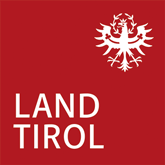 Im Rahmen des Sonderförderungsprogramms Planungsverband 9 „Oberes und Oberstes Gericht“Beiblatt für die Förderung von Holzbau und nachwachsende Rohstoffen (NAWAROs) Angaben zum Baugrundstück / BaubestandAngaben zum BauvorhabenErforderliche Unterlagen: 
(Basis bildet der vollständig ausgefüllte elektronische Förderantrag)BauortgemeindeKatastralgemeindeGrundstück(e) – Nr. (Gp. bzw. Bp.)Größe des Grundstückes (m²)Einlagezahl im GrundbuchBaujahr des Gebäudes(Wohn-) Nutzfläche (m²)Anzahl der WohneinheitenArt des Bauvorhabens
(Neubau; Zubau; Umbau; Anbau, Aufstockung)zusätzlich geschaffene (Wohn-) Nutzflächezusätzlich geschaffene WohneinheitenU-Wert – Dach bzw. Decke gegen Außenluft und Dachräume (U ≤ 0,13 W/m²K)U-Wert – Wände gegen Außenluft und Dachräume (U ≤ 0,15 W/m²K)U-Wert – Fußböden und Wände gegen Keller oder Erdreich (U ≤ 0,25 W/m²K)U-Wert – Fenster bei Tausch des ganzen Elementes (Uw ≤ 0,90 W/m²K)Ist die tragende Konstruktion überwiegend in Holzbauweise?Besteht die Dämmung überwiegend aus nachwachsenden Rohstoffen?
(ausgenommen Keller- und Sockeldämmung)Fenster
(ausgenommen Keller- und Badezimmerfenster)Werden weitere Fördermittel in Anspruch genommen? 
(z. B. Wohnbauförderung, Bundesförderungen, etc.)Kurze Projektbeschreibung des Bauvorhabensbehördlich bewilligte Bau- und LageplänePläne der Wand- und Deckenaufbauten sowie sonstigen BauteilenEnergieausweisBaubescheidStellungnahme Landesforstdirektion